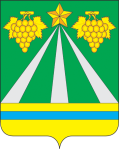 АДМИНИСТРАЦИЯ МУНИЦИПАЛЬНОГО ОБРАЗОВАНИЯ КРЫМСКИЙ РАЙОНРАСПОРЯЖЕНИЕот 26.10.2021	№ 850-ргород КрымскОб определении численности муниципальных служащих и работников, обеспечивающих функционирование администрации муниципального образования Крымский район, в нерабочие дни 2021 года 	Во исполнение  Указа  Президента Российской Федерации от 20 октября 2021 года № 595 «Об установлении на территории Российской Федерации нерабочих дней в октябре-ноябре 2021 г.»,  в  соответствии  с  постановлением главы  администрации  (губернатора)  Краснодарского  края  от  21 октября 2021 года № 741 «О внесении изменения в постановление главы администрации (губенатора) Краснодарского края от 13 марта 2020 г. № 129 «О введении режима повышенной готовности на территории Краснодарского края и мерах по предотвращению распространения новой коронавирусной инфекции  (COVID-19)»,  на основании  Федерального  закона  от  6  октября  2003  года  № 131-ФЗ «Об общих принципах организации местного самоуправления в Российской Федерации»,	1. Заместителям главы муниципального образования Крымский район,  руководителям структурных подразделений администрации муниципального образования Крымский район определить численность муниципальных служащих и работников, обеспечивающих функционирование администрации муниципального образования Крымский район, в нерабочие дни с 1 по 3 ноября 2021 года включительно с сохранением за работниками заработной платы. 	2. Персональную ответственность за обеспечение функционирования структурных подразделений администрации муниципального образования Крымский район в нерабочие дни, указанные в пункте 1 настоящего распоряжения, осуществление предусмотренных законодательством полномочий, возложить на руководителей соответствующих структурных подразделений, заместителей главы муниципального образования Крымский район по курируемым направлениям.	3. Муниципальному казенному учреждению «Централизованная бухгалтерия органов местного самоуправления муниципального образования Крымский район» (Волобуева) произвести оплату работников в соответствии с  Трудовым Кодексом Российской Федерации в обычном, а не повышенном размере.4. Отделу по взаимодействию со СМИ администрации муниципального образования Крымский район (Безовчук) разместить настоящее распоряжение на официальном сайте администрации муниципального образования Крымский район в сети Интернет.5. Контроль за выполнением настоящего распоряжения возложить на    первого заместителя главы муниципального образования Крымский район  В.Н.Черника.6. Распоряжение вступает в силу со дня подписания.Исполняющий обязанности главымуниципального образованияКрымский район                                                                                      С.Д.Казанжи